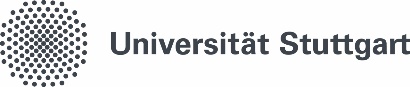 Dokumentation einer Beschwerde Name der Beschwerde führenden Person:Status:  im Studium 	E-Mail:	Telefon:	______________________Schilderung des Vorfalls (wer, was, wann, wo?)Zeug*innen?Unterlagen o. ä. als Beweise?______________________Wer hat was bereits unternommen?______________________Was erwartet die Beschwerde führende Person von der Beschwerdestelle?Wird ein formales Verfahren gewünscht?Ist ein formales Verfahren erforderlich? ______________________Weitere relevante Informationen und Einschätzungen_________________________________________________________________________Name, Vorname der Beschwerde führenden Person:	Ort, Datum: Stuttgart, den    Unterschrift:______________________Name, Vorname der protokollierenden Person:	Ort, Datum: Stuttgart, den    Unterschrift: